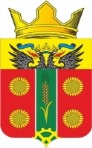   АДМИНИСТРАЦИЯ ИСТОМИНСКОГО СЕЛЬСКОГО ПОСЕЛЕНИЯАКСАЙСКОГО РАЙОНА РОСТОВСКОЙ ОБЛАСТИ ПОСТАНОВЛЕНИЕ29.12.2023                                                                                                            № 294х. ОстровскогоО внесении изменения в постановлениеАдминистрации Истоминского сельскогопоселения от 12.11.2018 № 246 Об утверждении муниципальной программы Истоминского сельского поселения «Доступная среда»В соответствии с постановлением Администрации Истоминского сельского поселения от 09.06.2022 № 135 «Об утверждении Порядка разработки, реализации и оценки эффективности муниципальных программ Истоминского сельского поселения», постановлением Администрации Истоминского сельского поселения от 22.10.2018 № 233 «Об утверждении Перечня муниципальных программ Истоминского сельского поселения»,ПОСТАНОВЛЯЮ:1. Внести изменения в муниципальную программу Истоминского сельского поселения от 12.11.2018 № 246 «Доступная среда» согласно приложению к настоящему постановлению, изложив в новой редакции.2. Настоящее постановление подлежит размещению на официальном сайте Истоминского сельского поселения и опубликованию в периодическом печатном издании «Вестник».3. Настоящее постановление вступает в силу со дня его официального опубликования, за исключением приложения № 1 муниципальной программе Истоминского сельского поселения «Доступная среда».4.  Приложение № 1 муниципальной программе Истоминского сельского поселения «Доступная среда» вступает в силу с 01 января 2024 г.5. Контроль за выполнением настоящего постановления возложить на заместителя главы Администрации Истоминского сельского поселения Аракелян И.С.Глава АдминистрацииИстоминского сельского поселения 		Д.А. КудовбаПостановление вносит                                                                                                      старший инспектор  Администрации                                                                                             Приложение№1 к постановлению Администрации  Истоминского сельского поселения                   от 28.12.2023 № 294МУНИЦИПАЛЬНАЯ ПРОГРАММА Истоминского сельского поселения «Доступная среда»Паспорт муниципальной программы Истоминского сельского поселения «Доступная среда» на 2019-2030годыПаспорт подпрограммы «Адаптация  объектов  Истоминского сельского поселения  для беспрепятственного доступа и получения услуг инвалидами и другими маломобильными группами населения» муниципальной программы Истоминского сельского поселения «Доступная среда»Приоритеты и цели в сфере поддержки и социальной защиты инвалидов       1. Программа определяет основные направления улучшения условий жизни лиц с ограниченными возможностями на основе повышения доступности и качества услуг, гарантированных государством.        Необходимость первоочередного обеспечения доступности в целях решения проблем социальной защиты и реабилитации инвалидов отражена в положениях Конвенции о правах инвалидов ООН, к которой 24 сентября 2008 года присоединилась Россия. Конвенция дает широкую трактовку понятия доступности: "...важна доступность физического, социального, экономического и культурного окружения, здравоохранения и образования, а также информации и связи, поскольку она позволяет инвалидам в полной мере пользоваться всеми правами человека и основными свободами" Указанные направления реализуются в соответствии с:Федеральным законом от 24.11.1995 № 181-ФЗ «О социальной защите инвалидов в Российской Федерации»;Федеральным законом от 28.12.2013 № 442-ФЗ «Об основах социального обслуживания граждан в Российской Федерации»;Областным законом от 05.07.2013 № 1115-ЗС «Об обеспечении на территории Ростовской области беспрепятственного доступа инвалидов и других маломобильных групп населения к объектам социальной, инженерной и транспортной инфраструктур».          Несмотря на предпринимаемые меры, сопровождающиеся значительными, ежегодно возрастающими объемами финансирования из бюджетов всех уровней, остается нерешенной важнейшая социальная задача - создание равных возможностей для инвалидов во всех сферах жизни общества - это транспорт, связь, образование, культурная жизнь и т.д.            Решение поставленных задач будет осуществляться в ходе реализации муниципальной программы "Доступная среда   на 2019-2030 годы"            2.Основными целями программы является формирование к 2030 году условий устойчивого развития доступной среды для инвалидов и других маломобильных групп населения.Достижение основных целей программы обеспечивается за счет решения следующих основных задач: - объективная оценка состояния доступности среды для инвалидов и других маломобильных групп населения;- паспортизация объектов;- обеспечение доступности в приоритетных сферах жизнедеятельности инвалидов.          Сведения о показателях приведены в приложении № 2 к программеОбъемы и источники финансирования программы подлежат ежегодной корректировке при формировании бюджета поселения.Финансирование программы осуществляется в пределах средств, предусматриваемых ежегодно в бюджете поселения.Перечень подпрограмм, основных мероприятий муниципальной программы Истоминского сельского поселения «Доступная среда» приведен в приложении № 3 к муниципальной программе.При изменении объемов бюджетного финансирования программы ответственный исполнитель в установленном порядке уточняет объемы финансирования за счет средств местного бюджета, согласно приложениям №4, №5 к муниципальной программе.Порядок предоставления и распределения субсидий для финансирования расходных обязательств, возникающих при выполнении полномочий органов местного самоуправления, согласно приложению №6 к муниципальной программе.3.Ответственный исполнитель Муниципальной программы:обеспечивает разработку Муниципальной программы, ее согласование с соисполнителями и утверждение в установленном порядке проекта постановления Администрации Истоминского сельского поселения об утверждении Муниципальной программы;формирует в соответствии с методическими рекомендациями структуру Муниципальной программы, а также перечень соисполнителей и участников Муниципальной программы;организует реализацию Муниципальной программы, вносит предложения Главе Истоминского сельского поселения об изменениях в Муниципальную программу, а также конечных результатов ее реализации;подготавливает отчеты об исполнении плана реализации (с учетом информации, представленной участниками Муниципальной программы); подготавливает отчет о реализации Муниципальной программы по итогам года, согласовывает и утверждает в установленном порядке проект постановления Администрации Истоминского сельского поселения об утверждении отчета в соответствии с Регламентом Администрации Истоминского сельского поселения.Участник Муниципальной программы:осуществляет реализацию основного мероприятия подпрограммы, мероприятия ведомственной целевой программы, входящих в состав Муниципальной	 программы, в рамках своей компетенции;представляет ответственному исполнителю (соисполнителю) предложения при разработке Муниципальной программы в части основного мероприятия подпрограммы, входящих в состав Муниципальной программы, в реализации которых предполагается его участие; представляет ответственному исполнителю копии актов, подтверждающих сдачу и прием в эксплуатацию объектов, строительство которых завершено, актов выполнения работ и иных документов, подтверждающих исполнение обязательств по заключенным государственным контрактам (гражданско-правовым договорам) в рамках реализации мероприятий Муниципальной программы.Сведения о показателях программы, подпрограмм и их значениях приведены в приложении N 1 к программе.Перечень подпрограмм, основных мероприятий подпрограмм и мероприятий ведомственных целевых программ программы приведен в приложении N 2 к программе.Перечень инвестиционных проектов (объектов капитального строительства, реконструкции и капитального ремонта), находящихся в муниципальной собственности представлен в приложении N 3 к программе.Расходы бюджета на реализацию программы приведены в приложении N 4 к программе.Расходы на реализацию программы приведены в приложении N 5 к программе.Приложение  №1к муниципальной программе Администрации Истоминского сельского поселения«Доступная среда»Сведения о показателях муниципальной программы,  подпрограмм и их значениямПриложение №2к муниципальной программе Администрации Истоминского сельского поселения«Доступная среда»ПЕРЕЧЕНЬподпрограмм, основных мероприятиймуниципальной программы «Доступная среда»Приложение №3к муниципальной программе Администрации Истоминского сельского поселения«Доступная среда»ПЕРЕЧЕНЬинвестиционных проектов (объектов капитального строительства, реконструкции и капитального ремонта, находящихся в муниципальной собственности Истоминского сельского поселения) <1><1> При необходимости данную таблицу можно размещать более чем на одной странице (например, 2019-2024 годы, 2025-2030 годы).<2> В случае отсутствия положительного заключения экспертизы проектной документации, о достоверности определения сметной стоимости указать сроки ее получения и ассигнования, предусмотренные на разработку проектной документации.<3> Включается в приложение при наличии средств.Приложение  №4к муниципальной программе Администрации Истоминского сельского поселения«Доступная среда»Расходы местного бюджетана реализацию муниципальной программы Приложение № 5к муниципальной программеАдминистрации Истоминского сельского поселения«Доступная среда»Расходыместного бюджета на реализацию муниципальной программы «Доступная среда»Приложение №6к муниципальной программе Администрации Истоминского сельского поселения«Доступная среда»ПОРЯДОКпредоставления и распределения субсидийдля финансирования расходных обязательств, возникающихпри выполнении полномочий органов местного самоуправления         1. Порядок предоставления и методика расчета субсидии на реализацию мероприятий муниципальной программы «Доступная среда», в том числе на реализацию мероприятия    по приспособлению входных групп, лестниц, пандусных съездов, путей движения внутри зданий, зон оказания услуг санитарно-гигиенических помещений, прилегающих территорий и создание архитектурной доступности в структурно-функциональных зонах объекта социальной инфраструктуры в соответствии с Паспортом доступности; 1.1. Критериями отбора для предоставления субсидии муниципальным образованиям в Истоминском сельском поселении являются:наличие плана мероприятие по созданию в  муниципальном учреждение по приспособлению входных групп, лестниц, пандусных съездов, путей движения внутри зданий, зон оказания услуг санитарно-гигиенических помещений, прилегающих территорий и создание архитектурной доступности в структурно-функциональных зонах объекта социальной инфраструктуры в соответствии с Паспортом доступности;наличие  по формированию паспортов доступности; 1.2. Субсидия предоставляется в пределах лимитов бюджетных обязательств в установленном для исполнения бюджета поселения порядке на основании соглашений о предоставлении субсидии (далее в разделе – соглашение) между администрацией Истоминского сельского поселения  и муниципальном учреждение.1.3. Объем средств субсидии на реализацию мероприятия по приспособлению входных групп, лестниц, пандусных съездов, путей движения внутри зданий, зон оказания услуг санитарно-гигиенических помещений, прилегающих территорий и создание архитектурной доступности в структурно-функциональных зонах объекта социальной инфраструктуры в соответствии с Паспортом доступности Средства субсидии должны быть направлены и на создание архитектурной доступности, и на оснащение ее специальным оборудованием. 1.4. Перечисление субсидии   муниципальным учреждениям  осуществляется на счета, открытые территориальными органами Федерального казначейства.           2. Порядок предоставления и методика расчета субсидии.  2.1. Целью предоставления субсидии по реализации мероприятий по обеспечению доступности объектов муниципального учреждения рамках муниципальной программы «Доступная среда» (далее в разделе – субсидия).Субсидия предоставляется:на проведение работ по текущему или капитальному ремонту с целью адаптации объектов муниципального учреждения.на приобретение оборудования с целью адаптации объектов МБУ.2.2. Предоставление субсидии осуществляется в соответствии с постановлением Администрации Истоминского сельского поселения от 01.03.2013г. N60 "Об утверждении порядка определения объема и условий предоставления субсидий из бюджета Истоминского сельского поселения Аксайского района муниципальным бюджетным учреждениям Истоминского сельского поселения", на основании соглашений о предоставлении субсидий, заключенных между администрацией Истоминского сельского поселения и муниципальным учреждением. Типовая форма соглашения утверждена постановлением Администрации Истоминского сельского поселения от 01.03.2013г. N60 "Об утверждении порядка определения объема и условий предоставления субсидий из бюджета Истоминского сельского поселения Аксайского района муниципальным бюджетным учреждениям Истоминского сельского поселения"2.3.Администрация Истоминского сельского поселения, МБУ осуществляющие управление в сфере социальной защиты и социального обслуживания населения, в целях определения потребности в расходах проводят следующие мероприятия:2.3.1. Формируют перечень объектов, подлежащих адаптации и дооборудованию муниципальное  учреждение.2.3.2. Направляют предложения в Администрацию Истоминского сельского поселения муниципальное  учреждение.2.3.4. В случае необходимости проведения работ по текущему или капитальному ремонту с целью адаптации объектов муниципального учреждения, в перечень объектов включаются объекты, имеющие:паспорт доступности объекта;выписку из реестра муниципальной собственности;проектную документацию с положительным заключением государственной экспертизы.В случае необходимости приобретения оборудования с целью адаптации объектов и услуг в сферах социальной защиты и социального обслуживания населения в перечень объектов включаются объекты, имеющие:паспорт доступности объекта;выписку из реестра муниципальной собственности;обоснование необходимости приобретения оборудования с целью адаптации.2.5. Расходование субсидии осуществляется Администрацией Истоминского сельского поселения области в установленном для исполнения бюджета поселения порядке, на основании сводной бюджетной росписи в пределах выделенных ассигнований на очередной финансовый год. Субсидии зачисляются на счет муниципального учреждения.2.7. Администрация Истоминского сельского поселения осуществляет финансирование на основании представленных муниципальным учреждением:заявки о потребности в субсидиях – в срок до 5-го числа месяца, предшествующего планируемому;пакета документов в соответствии с постановлением Администрации Истоминского сельского поселения от 01.03.2013г. N60 "Об утверждении порядка определения объема и условий предоставления субсидий из бюджета Истоминского сельского поселения Аксайского района муниципальным бюджетным учреждениям Истоминского сельского поселения".2.8. Муниципальное бюджетное учреждение заключает муниципальные контракты или договоры (гражданско-правовые договоры) в порядке, установленном действующим законодательством.2.9. Администрация Истоминского сельского поселения обеспечивает соблюдение получателями субсидий условий, целей и порядка, определенных при их предоставлении из бюджета поселения.Глава Администрации Истоминского сельского поселения                                                    Д.А. КудовбаНаименование муниципальной программы Истоминского сельского поселения–Муниципальная программа Истоминского сельского поселения «Доступная среда» на 2019-2030годыОтветственный исполнитель муниципальной программы–Администрация Истоминского сельского поселенияСоисполнители муниципальной программы–муниципальные бюджетные учреждения культуры Участникимуниципальной программы–Администрация Истоминского сельского поселенияПодпрограммы муниципальной программы –  «Адаптация объектов Истоминского сельского поселения для беспрепятственного доступа и получение услуг инвалидами и другими маломобильными группами населения»Программно-целевые инструменты муниципальной программы–отсутствуютЦель муниципальной программы –Формирование к 2030 году условий устойчивого развития доступной среды для инвалидов и других маломобильных групп населенияЗадачи муниципальнойпрограммы –Объективная оценка состояния доступности среды для инвалидов и других маломобильных групп населения;обеспечение доступности в приоритетных сферах жизнедеятельности инвалидовЦелевые показатели муниципальной программы – доля доступных для инвалидов и других маломобильных групп населения приоритетных объектов социальной инфраструктуры в общем количестве приоритетных объектов социальной инфраструктуры;Этапы и сроки реализации муниципальной программы –Срок реализации программы запланирован на 2019–2030 годы  Ресурсное обеспечение государственной программы –общий объем финансирования государственной программы составляет 3 440,2 тыс. рублей, в том числе:в 2019 году – 198,2 тыс. рублей;в 2020 году – 0,0 тыс. рублей;в 2021 году – 0,0 тыс. рублей;в 2022 году – 42,0 тыс. рублей;в 2023 году – 0,0 тыс. рублей;в 2024 году – 0,0 тыс. рублей;в 2025 году – 0,0 тыс. рублей;в 2026 году – 5343 тыс. рублей;в 2027 году – 500,0 тыс. рублей;в 2028 году – 1200,00 тыс. рублей;в 2029 году – 500,0 тыс. рублей;в 2030 году – 500,0 тыс. рублей;Ожидаемые результаты реализации муниципальной программы –увеличение количества инвалидов, положительно оценивающих уровень доступности объектов социальной инфраструктуры и услуг в сферах жизнедеятельности;увеличение количества доступных для инвалидов и других маломобильных групп населения приоритетных объектов социальной инфраструктуры;Наименование подпрограммы Ответственный исполнитель подпрограммы --подпрограмма «Адаптация объектов Истоминского сельского поселения   для беспрепятственного доступа и получения услуг инвалидами и другими маломобильными группами населения»  Администрация Истоминского сельского поселения Соисполнители подпрограммы –отсутствуютУчастникиподпрограммы –муниципальные бюджетные учреждения культуры Программно-целевые инструменты подпрограммы –отсутствуютЦель подпрограммы –создание без барьерной среды в приоритетных объектах социальной инфраструктуры для инвалидов и других маломобильных групп населенияЗадачи подпрограммы –оценка состояния и повышение уровня доступности объектов и услуг в сферах жизнедеятельности инвалидов и других маломобильных групп населенияЦелевые показатели подпрограммы –доля объектов социальной инфраструктуры, на которые сформированы паспорта доступности, в общем количестве объектов социальной инфраструктуры в приоритетных сферах жизнедеятельности инвалидов и других маломобильных групп населения;Этапы и сроки реализации подпрограммы –Срок реализации подпрограммы запланирован на 2019-2030годы   Ресурсное обеспечение муниципальнойподпрограммы –общий объем финансирования подпрограммы составляет 8 283,2 тыс. рублей, в том числе:в 2019 году – 198,2 тыс. рублей;в 2020 году – 0,0тыс. рублей;в 2021 году – 0,0тыс. рублей;в 2022 году – 42,0 тыс. рублей;в 2023 году – 0,0 тыс. рублей;в 2024 году – 0,0тыс. рублей;в 2025 году – 0,0 тыс. рублей;в 2026 году – 5343,0 тыс. рублей;в 2027 году – 500,0 тыс. рублей;в 2028 году – 1200,00 тыс. рублей;в 2029 году – 500,0 тыс. рублей;в 2030 году – 500,0 тыс. рублей;Ожидаемые результаты реализации подпрограммы –увеличение количества объектов социальной инфраструктуры в приоритетных сферах жизнедеятельности инвалидов и других маломобильных групп населения, на которые сформированы паспорта доступности;№ п/пНомер и наименование показателяВид показателяЕдиница измеренияДанные для расчета значений показателяДанные для расчета значений показателяЗначение показателяЗначение показателяЗначение показателяЗначение показателяЗначение показателяЗначение показателяЗначение показателяЗначение показателяЗначение показателяЗначение показателяЗначение показателяЗначение показателя№ п/пНомер и наименование показателяВид показателяЕдиница измерения2017год2018год2019год2020 год2021 год2022 год2023 год2024 год2025 год2026 год2027 год2028 год2029 год2030 год1234567891011121314151617181. Муниципальная программа Истоминского сельского поселения «Доступная среда»1. Муниципальная программа Истоминского сельского поселения «Доступная среда»1. Муниципальная программа Истоминского сельского поселения «Доступная среда»1. Муниципальная программа Истоминского сельского поселения «Доступная среда»1. Муниципальная программа Истоминского сельского поселения «Доступная среда»1. Муниципальная программа Истоминского сельского поселения «Доступная среда»1. Муниципальная программа Истоминского сельского поселения «Доступная среда»1. Муниципальная программа Истоминского сельского поселения «Доступная среда»1. Муниципальная программа Истоминского сельского поселения «Доступная среда»1. Муниципальная программа Истоминского сельского поселения «Доступная среда»1. Муниципальная программа Истоминского сельского поселения «Доступная среда»1. Муниципальная программа Истоминского сельского поселения «Доступная среда»1. Муниципальная программа Истоминского сельского поселения «Доступная среда»1. Муниципальная программа Истоминского сельского поселения «Доступная среда»1. Муниципальная программа Истоминского сельского поселения «Доступная среда»1. Муниципальная программа Истоминского сельского поселения «Доступная среда»1. Муниципальная программа Истоминского сельского поселения «Доступная среда»1. Муниципальная программа Истоминского сельского поселения «Доступная среда»1.1.Показатель 1. Доля доступных для инвалидов и других маломобильных групп населения приоритетных объектов социальной, транспортной, инженерной инфраструктуры в общем количестве приоритетных объектов социальной инфраструктуры ведомственныйпроцентов50,075,050,050,050,050,050,025,050,075,075,075,075,0100,02. Подпрограмма «Адаптация объектов Истоминского сельского поселения для беспрепятственного доступа и получения услуг инвалидами и другими маломобильными группами населения»2. Подпрограмма «Адаптация объектов Истоминского сельского поселения для беспрепятственного доступа и получения услуг инвалидами и другими маломобильными группами населения»2. Подпрограмма «Адаптация объектов Истоминского сельского поселения для беспрепятственного доступа и получения услуг инвалидами и другими маломобильными группами населения»2. Подпрограмма «Адаптация объектов Истоминского сельского поселения для беспрепятственного доступа и получения услуг инвалидами и другими маломобильными группами населения»2. Подпрограмма «Адаптация объектов Истоминского сельского поселения для беспрепятственного доступа и получения услуг инвалидами и другими маломобильными группами населения»2. Подпрограмма «Адаптация объектов Истоминского сельского поселения для беспрепятственного доступа и получения услуг инвалидами и другими маломобильными группами населения»2. Подпрограмма «Адаптация объектов Истоминского сельского поселения для беспрепятственного доступа и получения услуг инвалидами и другими маломобильными группами населения»2. Подпрограмма «Адаптация объектов Истоминского сельского поселения для беспрепятственного доступа и получения услуг инвалидами и другими маломобильными группами населения»2. Подпрограмма «Адаптация объектов Истоминского сельского поселения для беспрепятственного доступа и получения услуг инвалидами и другими маломобильными группами населения»2. Подпрограмма «Адаптация объектов Истоминского сельского поселения для беспрепятственного доступа и получения услуг инвалидами и другими маломобильными группами населения»2. Подпрограмма «Адаптация объектов Истоминского сельского поселения для беспрепятственного доступа и получения услуг инвалидами и другими маломобильными группами населения»2. Подпрограмма «Адаптация объектов Истоминского сельского поселения для беспрепятственного доступа и получения услуг инвалидами и другими маломобильными группами населения»2. Подпрограмма «Адаптация объектов Истоминского сельского поселения для беспрепятственного доступа и получения услуг инвалидами и другими маломобильными группами населения»2. Подпрограмма «Адаптация объектов Истоминского сельского поселения для беспрепятственного доступа и получения услуг инвалидами и другими маломобильными группами населения»2. Подпрограмма «Адаптация объектов Истоминского сельского поселения для беспрепятственного доступа и получения услуг инвалидами и другими маломобильными группами населения»2. Подпрограмма «Адаптация объектов Истоминского сельского поселения для беспрепятственного доступа и получения услуг инвалидами и другими маломобильными группами населения»2. Подпрограмма «Адаптация объектов Истоминского сельского поселения для беспрепятственного доступа и получения услуг инвалидами и другими маломобильными группами населения»2. Подпрограмма «Адаптация объектов Истоминского сельского поселения для беспрепятственного доступа и получения услуг инвалидами и другими маломобильными группами населения»2.1.Показатель 1.1. Доля объектов социальной инфраструктуры, на которые сформированы паспорта доступности, в общем количестве объектов социальной инфраструктуры в приоритетных сферах жизнедеятельности инвалидов и других маломобильных групп населенияведомственныйпроцентов0,00,0100,0100,0100,0100,0100,0100,0100,0100,0100,0100,0100,0100,0№ п/пНомер и наименование основного мероприятияСоисполнитель, участник, ответственный за исполнение основного мероприятияСрокСрокОжидаемый результат (краткое описание)Последствия не реализации основного мероприятияСвязьс показателями государственной программы (подпрограммы)№ п/пНомер и наименование основного мероприятияСоисполнитель, участник, ответственный за исполнение основного мероприятияначала реализацииокончания реализацииОжидаемый результат (краткое описание)Последствия не реализации основного мероприятияСвязьс показателями государственной программы (подпрограммы)123445678I. Подпрограмма «Адаптация объектов Истоминского сельского поселения для беспрепятственного доступа и получения услуг инвалидами и другими маломобильными группами населения».I. Подпрограмма «Адаптация объектов Истоминского сельского поселения для беспрепятственного доступа и получения услуг инвалидами и другими маломобильными группами населения».I. Подпрограмма «Адаптация объектов Истоминского сельского поселения для беспрепятственного доступа и получения услуг инвалидами и другими маломобильными группами населения».I. Подпрограмма «Адаптация объектов Истоминского сельского поселения для беспрепятственного доступа и получения услуг инвалидами и другими маломобильными группами населения».I. Подпрограмма «Адаптация объектов Истоминского сельского поселения для беспрепятственного доступа и получения услуг инвалидами и другими маломобильными группами населения».I. Подпрограмма «Адаптация объектов Истоминского сельского поселения для беспрепятственного доступа и получения услуг инвалидами и другими маломобильными группами населения».I. Подпрограмма «Адаптация объектов Истоминского сельского поселения для беспрепятственного доступа и получения услуг инвалидами и другими маломобильными группами населения».I. Подпрограмма «Адаптация объектов Истоминского сельского поселения для беспрепятственного доступа и получения услуг инвалидами и другими маломобильными группами населения».I. Подпрограмма «Адаптация объектов Истоминского сельского поселения для беспрепятственного доступа и получения услуг инвалидами и другими маломобильными группами населения».1. Цель подпрограммы 1 «Создание без барьерной среды в объектах, социальной инфраструктуры для инвалидов и других маломобильных групп населения»1. Цель подпрограммы 1 «Создание без барьерной среды в объектах, социальной инфраструктуры для инвалидов и других маломобильных групп населения»1. Цель подпрограммы 1 «Создание без барьерной среды в объектах, социальной инфраструктуры для инвалидов и других маломобильных групп населения»1. Цель подпрограммы 1 «Создание без барьерной среды в объектах, социальной инфраструктуры для инвалидов и других маломобильных групп населения»1. Цель подпрограммы 1 «Создание без барьерной среды в объектах, социальной инфраструктуры для инвалидов и других маломобильных групп населения»1. Цель подпрограммы 1 «Создание без барьерной среды в объектах, социальной инфраструктуры для инвалидов и других маломобильных групп населения»1. Цель подпрограммы 1 «Создание без барьерной среды в объектах, социальной инфраструктуры для инвалидов и других маломобильных групп населения»1. Цель подпрограммы 1 «Создание без барьерной среды в объектах, социальной инфраструктуры для инвалидов и других маломобильных групп населения»1. Цель подпрограммы 1 «Создание без барьерной среды в объектах, социальной инфраструктуры для инвалидов и других маломобильных групп населения»1.1. Задача подпрограммы 1 «Оценка состояния и повышение уровня доступностиобъектов и услуг в сфере жизнедеятельности инвалидов и других маломобильных групп населения»1.1. Задача подпрограммы 1 «Оценка состояния и повышение уровня доступностиобъектов и услуг в сфере жизнедеятельности инвалидов и других маломобильных групп населения»1.1. Задача подпрограммы 1 «Оценка состояния и повышение уровня доступностиобъектов и услуг в сфере жизнедеятельности инвалидов и других маломобильных групп населения»1.1. Задача подпрограммы 1 «Оценка состояния и повышение уровня доступностиобъектов и услуг в сфере жизнедеятельности инвалидов и других маломобильных групп населения»1.1. Задача подпрограммы 1 «Оценка состояния и повышение уровня доступностиобъектов и услуг в сфере жизнедеятельности инвалидов и других маломобильных групп населения»1.1. Задача подпрограммы 1 «Оценка состояния и повышение уровня доступностиобъектов и услуг в сфере жизнедеятельности инвалидов и других маломобильных групп населения»1.1. Задача подпрограммы 1 «Оценка состояния и повышение уровня доступностиобъектов и услуг в сфере жизнедеятельности инвалидов и других маломобильных групп населения»1.1. Задача подпрограммы 1 «Оценка состояния и повышение уровня доступностиобъектов и услуг в сфере жизнедеятельности инвалидов и других маломобильных групп населения»1.1. Задача подпрограммы 1 «Оценка состояния и повышение уровня доступностиобъектов и услуг в сфере жизнедеятельности инвалидов и других маломобильных групп населения»1.1.1.Основное мероприятие 1.1. Мероприятия по формированию паспортов доступностиИсполнитель основного мероприятия 1.1-Администрация Истоминского сельского поселенияИсполнитель основного мероприятия 1.1-Администрация Истоминского сельского поселения2019 год 2030 годвыявление потребности в обеспечении доступности объектов и услуг в приоритетных сферах жизнедеятельности инвалидов и других маломобильных групп населения; формирование карты доступности объектов и услуг, отображающей сравниваемую информацию о доступности объектов и услуг для инвалидов и других маломобильных групп населенияотсутствие оценки и систематизации доступности объектов и услуг в приоритетных сферах жизнедеятельности инвалидов и других маломобильных групп населения; отсутствие сформированной карты доступности объектов и услуг1, 1.11.1.2.Основное мероприятие 1.2. Мероприятия по приспособлению входных групп, лестниц, пандусных съездов, путей движения внутри зданий, зон оказания услуг санитарно-гигиенических помещений, прилегающих территорийИсполнитель основного мероприятия 1.2-Администрация Истоминского сельского поселения;участник 1-муниципальные бюджетные учреждения культурыИсполнитель основного мероприятия 1.2-Администрация Истоминского сельского поселения;участник 1-муниципальные бюджетные учреждения культуры2019год2030 годоснащение приоритетных объектов социальной инфраструктуры техническими средствами адаптации для беспрепятственного доступа и получения услуг инвалидами и другими маломобильными группами населенияотсутствие беспрепятственного доступа и получения услуг инвалидами и другими маломобильными группами населения1, 1.1 № п/пНаименование инвестиционного проектаОтветственный исполнитель, соисполнитель, участникНомер и дата положительного заключения экспертизы проектной документации, о достоверности определения сметной стоимости ИсточникифинансированияСметная стоимость в ценах соответствующих лет, тыс. рублей Объем бюджетных ассигнований по годам реализации муниципальной программыОбъем бюджетных ассигнований по годам реализации муниципальной программыОбъем бюджетных ассигнований по годам реализации муниципальной программыОбъем бюджетных ассигнований по годам реализации муниципальной программыОбъем бюджетных ассигнований по годам реализации муниципальной программыОбъем бюджетных ассигнований по годам реализации муниципальной программыОбъем бюджетных ассигнований по годам реализации муниципальной программы№ п/пНаименование инвестиционного проектаОтветственный исполнитель, соисполнитель, участникНомер и дата положительного заключения экспертизы проектной документации, о достоверности определения сметной стоимости ИсточникифинансированияСметная стоимость в ценах соответствующих лет, тыс. рублей …отчетный финансовый годтекущий финансовый годочередной 
финансовый годпервый год планового 
 периодавторой  год планового периода...123455678991010111213Муниципальная программа «________________»Муниципальная программа «________________»Муниципальная программа «________________»Муниципальная программа «________________»Муниципальная программа «________________»Муниципальная программа «________________»Муниципальная программа «________________»Муниципальная программа «________________»Муниципальная программа «________________»Муниципальная программа «________________»Муниципальная программа «________________»Муниципальная программа «________________»Муниципальная программа «________________»Муниципальная программа «________________»Муниципальная программа «________________»Муниципальная программа «________________»ХХХХХвсегоХХХХХбюджет поселенияХХХХХмежбюджетные трансферты федерального,областного районного бюджетов <3>ХХХХХвнебюджетные источники <3>Итого по объектам капитального строительства и реконструкцииИтого по объектам капитального строительства и реконструкцииХвсеговсегоИтого по объектам капитального строительства и реконструкцииИтого по объектам капитального строительства и реконструкцииХбюджет поселениябюджет поселенияИтого по объектам капитального строительства и реконструкцииИтого по объектам капитального строительства и реконструкцииХмежбюджетные трансферты федерального,областного районного бюджетов <3>межбюджетные трансферты федерального,областного районного бюджетов <3>Итого по объектам капитального строительства и реконструкцииИтого по объектам капитального строительства и реконструкцииХвнебюджетные источники <3>внебюджетные источники <3>Итого по объектам капитального ремонтаИтого по объектам капитального ремонтаХвсеговсегоИтого по объектам капитального ремонтаИтого по объектам капитального ремонтаХбюджет поселениябюджет поселенияИтого по объектам капитального ремонтаИтого по объектам капитального ремонтаХмежбюджетные трансферты федерального,областного районного бюджетов <3>межбюджетные трансферты федерального,областного районного бюджетов <3>Итого по объектам капитального ремонтаИтого по объектам капитального ремонтаХвнебюджетные источники <3>внебюджетные источники <3>Подпрограмма 1 «________________»Подпрограмма 1 «________________»Подпрограмма 1 «________________»Подпрограмма 1 «________________»Подпрограмма 1 «________________»Подпрограмма 1 «________________»Подпрограмма 1 «________________»Подпрограмма 1 «________________»Подпрограмма 1 «________________»Подпрограмма 1 «________________»Подпрограмма 1 «________________»Подпрограмма 1 «________________»Подпрограмма 1 «________________»Подпрограмма 1 «________________»Подпрограмма 1 «________________»Подпрограмма 1 «________________»1.1.Инвестиционный проектвсеговсего1.1.Инвестиционный проектбюджет поселениябюджет поселения1.1.Инвестиционный проектмежбюджетные трансферты федерального,областного районного бюджетов <3>межбюджетные трансферты федерального,областного районного бюджетов <3>1.1.Инвестиционный проектвнебюджетные источники <3>внебюджетные источники <3>1.2.…всего всего 1.2.…областной бюджет областной бюджет 1.2.…межбюджетные трансферты федерального,областного районного бюджетов <3>межбюджетные трансферты федерального,областного районного бюджетов <3>1.2.…внебюджетные источники <3>внебюджетные источники <3>№ п/пНаименование государственной программы, подпрограммы, номер и наименование основного мероприятияОтветственный исполнитель, соисполнитель, участникКод бюджетной классификации расходовКод бюджетной классификации расходовКод бюджетной классификации расходовКод бюджетной классификации расходовОбъем расходов, всего (тыс. рублей)В том числе по годам реализации муниципальной программы (тыс. рублей)В том числе по годам реализации муниципальной программы (тыс. рублей)В том числе по годам реализации муниципальной программы (тыс. рублей)В том числе по годам реализации муниципальной программы (тыс. рублей)В том числе по годам реализации муниципальной программы (тыс. рублей)В том числе по годам реализации муниципальной программы (тыс. рублей)В том числе по годам реализации муниципальной программы (тыс. рублей)В том числе по годам реализации муниципальной программы (тыс. рублей)В том числе по годам реализации муниципальной программы (тыс. рублей)В том числе по годам реализации муниципальной программы (тыс. рублей)В том числе по годам реализации муниципальной программы (тыс. рублей)В том числе по годам реализации муниципальной программы (тыс. рублей)№ п/пНаименование государственной программы, подпрограммы, номер и наименование основного мероприятияОтветственный исполнитель, соисполнитель, участникГРБСРзПрЦСРВРОбъем расходов, всего (тыс. рублей)2019 2020 202120222023202420252026202720282029203012345678910111213141516171819201.Муниципальная программа Истоминского сельского поселения«Доступная среда»всегов том числе:––09 0 00 00000–8283,2198,20,00,042,00,00,00,05343,0500,01100,0500,0500,01.Муниципальная программа Истоминского сельского поселения«Доступная среда»Администрация Истоминского сельского поселения-–––00,00,00,00,00,00,00,01704,60,0500,000,00,01.Муниципальная программа Истоминского сельского поселения«Доступная среда»муниципальныебюджетные учреждения культуры -–––0198,20,00,00,00,00,00,03638,4500,0700,00500,0500,02.Подпрограмма «Адаптация приоритетных объектов социальной, транспортной и инженерной инфраструктуры для беспрепятственного доступа и получения услуг инвалидами и другими маломобильными группами населения» всегов том числе:––09 1 00 00000–8 283,2198,20,00,042,00,00,00,05343,0500,01200,00500,0500,02.Подпрограмма «Адаптация приоритетных объектов социальной, транспортной и инженерной инфраструктуры для беспрепятственного доступа и получения услуг инвалидами и другими маломобильными группами населения» Администрация Истоминского сельского поселения011309 1 00 00000-001704,6500,02.Подпрограмма «Адаптация приоритетных объектов социальной, транспортной и инженерной инфраструктуры для беспрепятственного доступа и получения услуг инвалидами и другими маломобильными группами населения» муниципальныебюджетные учреждения культуры080109 1 00 00000–2 898,2198,20,00,00,00,00,00,03638,4500,0700,0500,0500,03.ОМ 1.1. Мероприятия по формированию паспортов доступностиответственный исполнитель – Администрация Истоминского сельского поселния011309 1 00 242202440,00,00,00,00,00,00,00,00,00,00,0    0,00,04.ОМ 1.2. Мероприятия по приспособлению входных групп, лестниц, пандусных съездов, путей движения внутри зданий, зон оказания услуг санитарно-гигиенических помещений, прилегающих территорий)всего в том числе:––09 1 00 24470-8283,2198,20,00,042,00,00,00,05343,0500,01200,00500,0500,04.ОМ 1.2. Мероприятия по приспособлению входных групп, лестниц, пандусных съездов, путей движения внутри зданий, зон оказания услуг санитарно-гигиенических помещений, прилегающих территорий)муниципальные бюджетные учреждения культуры08010910024470612198,20,00,00,00,00,00,01704,6500,0700,0500,0500,04.ОМ 1.2. Мероприятия по приспособлению входных групп, лестниц, пандусных съездов, путей движения внутри зданий, зон оказания услуг санитарно-гигиенических помещений, прилегающих территорий)муниципальные бюджетные учреждения культуры4.ОМ 1.2. Мероприятия по приспособлению входных групп, лестниц, пандусных съездов, путей движения внутри зданий, зон оказания услуг санитарно-гигиенических помещений, прилегающих территорий)Администрация Истоминского сельского поселения500,0500,04.ОМ 1.2. Мероприятия по приспособлению входных групп, лестниц, пандусных съездов, путей движения внутри зданий, зон оказания услуг санитарно-гигиенических помещений, прилегающих территорий)Администрация Истоминского сельского поселения4.ОМ 1.2. Мероприятия по приспособлению входных групп, лестниц, пандусных съездов, путей движения внутри зданий, зон оказания услуг санитарно-гигиенических помещений, прилегающих территорий)Администрация Истоминского сельского поселения№,п/пНаименование государственной программы, подпрограммыИсточникфинансированияОбъем расходов, всего (тыс. рублей)В том числе по годам реализации государственной программы (тыс. рублей)В том числе по годам реализации государственной программы (тыс. рублей)В том числе по годам реализации государственной программы (тыс. рублей)В том числе по годам реализации государственной программы (тыс. рублей)В том числе по годам реализации государственной программы (тыс. рублей)В том числе по годам реализации государственной программы (тыс. рублей)В том числе по годам реализации государственной программы (тыс. рублей)В том числе по годам реализации государственной программы (тыс. рублей)В том числе по годам реализации государственной программы (тыс. рублей)В том числе по годам реализации государственной программы (тыс. рублей)В том числе по годам реализации государственной программы (тыс. рублей)В том числе по годам реализации государственной программы (тыс. рублей)№,п/пНаименование государственной программы, подпрограммыИсточникфинансированияОбъем расходов, всего (тыс. рублей)201920202021202220232024202520262027202820292030123456789101112131415161.Муниципальная программа Истоминского сельского поселения«Доступная среда»всего8283,2198,20,00,042,00,00,00,05343,0500,01200,00500,0500,01.Муниципальная программа Истоминского сельского поселения«Доступная среда»Бюджет поселения8283,2198,20,00,042,00,00,00,05343,0500,01200,00500,0500,01.Муниципальная программа Истоминского сельского поселения«Доступная среда»безвозмездные поступления в бюджет, <2>---––––––––––1.Муниципальная программа Истоминского сельского поселения«Доступная среда»в том числе за счет средств:1.Муниципальная программа Истоминского сельского поселения«Доступная среда»федерального бюджета1.Муниципальная программа Истоминского сельского поселения«Доступная среда»областной бюджет1.Муниципальная программа Истоминского сельского поселения«Доступная среда»районный бюджет1.Муниципальная программа Истоминского сельского поселения«Доступная среда»внебюджетные источники <2>2.Подпрограмма «Адаптация приоритетных объектов социальной, транспортной и инженерной инфраструктуры для беспрепятственного доступа и получения услуг инвалидами и другими маломобильными группами населения» всего8283,2198,20,00,042,00,00,00,05343,0500,01200,00500,0500,02.Подпрограмма «Адаптация приоритетных объектов социальной, транспортной и инженерной инфраструктуры для беспрепятственного доступа и получения услуг инвалидами и другими маломобильными группами населения» Бюджет поселения8283,2198,20,00,042,00,00,00,05343,0500,01200,00500,0500,02.Подпрограмма «Адаптация приоритетных объектов социальной, транспортной и инженерной инфраструктуры для беспрепятственного доступа и получения услуг инвалидами и другими маломобильными группами населения» безвозмездные поступления в бюджет, <2>–––––––––––––2.Подпрограмма «Адаптация приоритетных объектов социальной, транспортной и инженерной инфраструктуры для беспрепятственного доступа и получения услуг инвалидами и другими маломобильными группами населения» в том числе за счет средств:2.Подпрограмма «Адаптация приоритетных объектов социальной, транспортной и инженерной инфраструктуры для беспрепятственного доступа и получения услуг инвалидами и другими маломобильными группами населения» федерального бюджета2.Подпрограмма «Адаптация приоритетных объектов социальной, транспортной и инженерной инфраструктуры для беспрепятственного доступа и получения услуг инвалидами и другими маломобильными группами населения» областной бюджет2.Подпрограмма «Адаптация приоритетных объектов социальной, транспортной и инженерной инфраструктуры для беспрепятственного доступа и получения услуг инвалидами и другими маломобильными группами населения» районный бюджет2.Подпрограмма «Адаптация приоритетных объектов социальной, транспортной и инженерной инфраструктуры для беспрепятственного доступа и получения услуг инвалидами и другими маломобильными группами населения» внебюджетные источники <2>